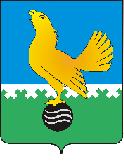 МУНИЦИПАЛЬНОЕ ОБРАЗОВАНИЕгородской округ Пыть-Ях Ханты-Мансийского автономного округа-ЮгрыАДМИНИСТРАЦИЯ ГОРОДАП О С Т А Н О В Л Е Н И ЕОт 22.06.2022										№ 258-паО внесении изменения в постановление администрации города от 10.12.2021 № 560-па «Об утверждении муниципальной программы «Развитие жилищной сферы в городе Пыть-Яхе» (в ред. от 31.01.2022 № 32-па, от 06.06.2022 № 222-па)В соответствии с Бюджетным кодексом Российской Федерации, постановлением Правительства Ханты-Мансийского автономного округа – Югры от 31.10.2021 № 476-п «О государственной программе Ханты-Мансийского автономного округа – Югры «Развитие жилищной сферы», постановлением администрации города от 30.09.2021 № 453-па «О порядке разработки муниципальных программ города Пыть-Яха», внести в постановление администрации города от 10.12.2021 № 560-па «Об утверждении муниципальной программы «Развитие жилищной сферы в городе Пыть-Яхе» следующее изменение:1. Таблицу № 1 «Распределение финансовых ресурсов муниципальной программы (по годам)» приложения к постановлению изложить в новой редакции согласно приложению.2. Отделу по внутренней политике, связям с общественными организациями и СМИ управления по внутренней политике (О.В. Кулиш) опубликовать постановление в печатном средстве массовой информации «Официальный вестник» и дополнительно направить для размещения в сетевом издании в информационно-телекоммуникационной сети «Интернет» - pyt-yahinform.ru.3. Отделу по обеспечению информационной безопасности                                           (А.А. Мерзляков) разместить постановление на официальном сайте администрации города в сети Интернет.4. Настоящее постановление вступает в силу после его официального опубликования.5. Контроль за выполнением постановления возложить на первого заместителя главы города.И.о.главы города Пыть-Яха						           Т.Н.ЧулаковаПриложение к постановлению администрациигорода Пыть-Яхаот 22.06.2022 № 258-паТаблица № 1Распределение финансовых ресурсов муниципальной программы (по годам)№ № Структурный элемент(основное мероприятие) муниципальной программы <1>Ответственный исполнитель/соисполнительИсточники финансированияФинансовые затраты на реализацию (тыс. рублей)Финансовые затраты на реализацию (тыс. рублей)Финансовые затраты на реализацию (тыс. рублей)Финансовые затраты на реализацию (тыс. рублей)Финансовые затраты на реализацию (тыс. рублей)Финансовые затраты на реализацию (тыс. рублей)№ № Структурный элемент(основное мероприятие) муниципальной программы <1>Ответственный исполнитель/соисполнительИсточники финансированиявсего№ № Структурный элемент(основное мероприятие) муниципальной программы <1>Ответственный исполнитель/соисполнительИсточники финансированиявсего2 0222 0232 0242 0252026-2030Подпрограмма I «Комплексное развитие территорий»Подпрограмма I «Комплексное развитие территорий»Подпрограмма I «Комплексное развитие территорий»Подпрограмма I «Комплексное развитие территорий»Подпрограмма I «Комплексное развитие территорий»Подпрограмма I «Комплексное развитие территорий»Подпрограмма I «Комплексное развитие территорий»Подпрограмма I «Комплексное развитие территорий»Подпрограмма I «Комплексное развитие территорий»Подпрограмма I «Комплексное развитие территорий»1.1.Региональный проект «Жилье» (1)Управление архитектуры и градостроительствавсего0,00,00,00,00,00,01.1.Региональный проект «Жилье» (1)Управление архитектуры и градостроительствафедеральный бюджет0,00,00,00,00,00,01.1.Региональный проект «Жилье» (1)Управление архитектуры и градостроительствабюджет автономного округа0,00,00,00,00,00,01.1.Региональный проект «Жилье» (1)Управление архитектуры и градостроительстваместный бюджет0,00,00,00,00,00,01.1.Региональный проект «Жилье» (1)Управление архитектуры и градостроительстваПрограмма «Сотрудничество»0,00,00,00,00,00,01.1.Региональный проект «Жилье» (1)Управление архитектуры и градостроительствавнебюджетные источники0,00,00,00,00,00,01.2Основное мероприятие «Реализация мероприятий по градостроительной деятельности» (1,3)Управление архитектуры и градостроительствавсего46 065,212 680,929 184,3800,0200,03 200,01.2Основное мероприятие «Реализация мероприятий по градостроительной деятельности» (1,3)Управление архитектуры и градостроительствафедеральный бюджет0,00,00,00,00,00,01.2Основное мероприятие «Реализация мероприятий по градостроительной деятельности» (1,3)Управление архитектуры и градостроительствабюджет автономного округа36 909,59 768,127 141,40,00,00,01.2Основное мероприятие «Реализация мероприятий по градостроительной деятельности» (1,3)Управление архитектуры и градостроительстваместный бюджет9 155,72 912,82 042,9800,0200,03 200,01.2Основное мероприятие «Реализация мероприятий по градостроительной деятельности» (1,3)Управление архитектуры и градостроительстваПрограмма «Сотрудничество»0,00,00,00,00,00,01.2Основное мероприятие «Реализация мероприятий по градостроительной деятельности» (1,3)Управление архитектуры и градостроительствавнебюджетные источники0,00,00,00,00,00,01.2.1Внесение изменений в Генеральный план города (1,3)Управление архитектуры и градостроительствавсего12 020,9520,910 000,0500,00,01 000,01.2.1Внесение изменений в Генеральный план города (1,3)Управление архитектуры и градостроительствафедеральный бюджет0,00,00,00,00,00,01.2.1Внесение изменений в Генеральный план города (1,3)Управление архитектуры и градостроительствабюджет автономного округа9 300,00,09 300,00,00,00,01.2.1Внесение изменений в Генеральный план города (1,3)Управление архитектуры и градостроительстваместный бюджет2 720,9520,9700,0500,00,01 000,01.2.1Внесение изменений в Генеральный план города (1,3)Управление архитектуры и градостроительстваПрограмма «Сотрудничество»0,00,00,00,00,00,01.2.1Внесение изменений в Генеральный план города (1,3)Управление архитектуры и градостроительствавнебюджетные источники0,00,00,00,00,00,01.2.2Внесение изменений в Правила землепользования и застройки (1,3)Управление архитектуры и градостроительствавсего5 937,5237,55 000,0100,0100,0500,01.2.2Внесение изменений в Правила землепользования и застройки (1,3)Управление архитектуры и градостроительствафедеральный бюджет0,00,00,00,00,00,01.2.2Внесение изменений в Правила землепользования и застройки (1,3)Управление архитектуры и градостроительствабюджет автономного округа4 870,9220,94 650,00,00,00,01.2.2Внесение изменений в Правила землепользования и застройки (1,3)Управление архитектуры и градостроительстваместный бюджет1 066,616,6350,0100,0100,0500,01.2.2Внесение изменений в Правила землепользования и застройки (1,3)Управление архитектуры и градостроительстваПрограмма «Сотрудничество»0,00,00,00,00,00,01.2.2Внесение изменений в Правила землепользования и застройки (1,3)Управление архитектуры и градостроительствавнебюджетные источники0,00,00,00,00,00,01.2.3Разработка проекта планировки и межевания территории города Пыть-Яха (1,3)Управление архитектуры и градостроительствавсего26 506,811 922,514 184,3200,00,0200,01.2.3Разработка проекта планировки и межевания территории города Пыть-Яха (1,3)Управление архитектуры и градостроительствафедеральный бюджет0,00,00,00,00,00,01.2.3Разработка проекта планировки и межевания территории города Пыть-Яха (1,3)Управление архитектуры и градостроительствабюджет автономного округа22 738,69 547,213 191,40,00,00,01.2.3Разработка проекта планировки и межевания территории города Пыть-Яха (1,3)Управление архитектуры и градостроительстваместный бюджет3 768,22 375,3992,9200,00,0200,01.2.3Разработка проекта планировки и межевания территории города Пыть-Яха (1,3)Управление архитектуры и градостроительстваПрограмма «Сотрудничество»0,00,00,00,00,00,01.2.3Разработка проекта планировки и межевания территории города Пыть-Яха (1,3)Управление архитектуры и градостроительствавнебюджетные источники0,00,00,00,00,00,01.2.4Выполнение обосновывающих материалов для подготовки документов территориального планирования (обновление планово-картографического материала) (1,3)Управление архитектуры и градостроительствавсего1 000,00,00,00,00,01 000,01.2.4Выполнение обосновывающих материалов для подготовки документов территориального планирования (обновление планово-картографического материала) (1,3)Управление архитектуры и градостроительствафедеральный бюджет0,00,00,00,00,00,01.2.4Выполнение обосновывающих материалов для подготовки документов территориального планирования (обновление планово-картографического материала) (1,3)Управление архитектуры и градостроительствабюджет автономного округа0,00,00,00,00,00,01.2.4Выполнение обосновывающих материалов для подготовки документов территориального планирования (обновление планово-картографического материала) (1,3)Управление архитектуры и градостроительстваместный бюджет1 000,00,00,00,00,01 000,01.2.4Выполнение обосновывающих материалов для подготовки документов территориального планирования (обновление планово-картографического материала) (1,3)Управление архитектуры и градостроительстваПрограмма «Сотрудничество»0,00,00,00,00,00,01.2.4Выполнение обосновывающих материалов для подготовки документов территориального планирования (обновление планово-картографического материала) (1,3)Управление архитектуры и градостроительствавнебюджетные источники0,00,00,00,00,00,01.2.5Внедрение новой версии информационной системы обеспечения градостроительной деятельности (РИСОГД) (1,3)Управление архитектуры и градостроительствавсего200,00,00,00,0100,0100,01.2.5Внедрение новой версии информационной системы обеспечения градостроительной деятельности (РИСОГД) (1,3)Управление архитектуры и градостроительствафедеральный бюджет0,00,00,00,00,00,01.2.5Внедрение новой версии информационной системы обеспечения градостроительной деятельности (РИСОГД) (1,3)Управление архитектуры и градостроительствабюджет автономного округа0,00,00,00,00,00,01.2.5Внедрение новой версии информационной системы обеспечения градостроительной деятельности (РИСОГД) (1,3)Управление архитектуры и градостроительстваместный бюджет200,00,00,00,0100,0100,01.2.5Внедрение новой версии информационной системы обеспечения градостроительной деятельности (РИСОГД) (1,3)Управление архитектуры и градостроительстваПрограмма «Сотрудничество»0,00,00,00,00,00,01.2.5Внедрение новой версии информационной системы обеспечения градостроительной деятельности (РИСОГД) (1,3)Управление архитектуры и градостроительствавнебюджетные источники0,00,00,00,00,00,01.2.6Разработка местных нормативов градостроительного проектирования (1,3)Управление архитектуры и градостроительствавсего400,00,00,00,00,0400,01.2.6Разработка местных нормативов градостроительного проектирования (1,3)Управление архитектуры и градостроительствафедеральный бюджет0,00,00,00,00,00,01.2.6Разработка местных нормативов градостроительного проектирования (1,3)Управление архитектуры и градостроительствабюджет автономного округа0,00,00,00,00,00,01.2.6Разработка местных нормативов градостроительного проектирования (1,3)Управление архитектуры и градостроительстваместный бюджет400,00,00,00,00,0400,01.2.6Разработка местных нормативов градостроительного проектирования (1,3)Управление архитектуры и градостроительстваПрограмма «Сотрудничество»0,00,00,00,00,00,01.2.6Разработка местных нормативов градостроительного проектирования (1,3)Управление архитектуры и градостроительствавнебюджетные источники0,00,00,00,00,00,01.2.7Внедрение целевой модели «Получение разрешения на строительство и территориальное планирование» (1,3)Управление архитектуры и градостроительствавсего0,00,00,00,00,00,01.2.7Внедрение целевой модели «Получение разрешения на строительство и территориальное планирование» (1,3)Управление архитектуры и градостроительствафедеральный бюджет0,00,00,00,00,00,01.2.7Внедрение целевой модели «Получение разрешения на строительство и территориальное планирование» (1,3)Управление архитектуры и градостроительствабюджет автономного округа0,00,00,00,00,00,01.2.7Внедрение целевой модели «Получение разрешения на строительство и территориальное планирование» (1,3)Управление архитектуры и градостроительстваместный бюджет0,00,00,00,00,00,01.2.7Внедрение целевой модели «Получение разрешения на строительство и территориальное планирование» (1,3)Управление архитектуры и градостроительстваПрограмма «Сотрудничество»0,00,00,00,00,00,01.2.7Внедрение целевой модели «Получение разрешения на строительство и территориальное планирование» (1,3)Управление архитектуры и градостроительствавнебюджетные источники0,00,00,00,00,00,01.3.Региональный проект «Обеспечение устойчивого сокращения непригодного для проживания жилищного фонда» (3,5)Управление по жилищным вопросамвсего0,00,00,00,00,00,01.3.Региональный проект «Обеспечение устойчивого сокращения непригодного для проживания жилищного фонда» (3,5)Управление по жилищным вопросамфедеральный бюджет0,00,00,00,00,00,01.3.Региональный проект «Обеспечение устойчивого сокращения непригодного для проживания жилищного фонда» (3,5)Управление по жилищным вопросамбюджет автономного округа0,00,00,00,00,00,01.3.Региональный проект «Обеспечение устойчивого сокращения непригодного для проживания жилищного фонда» (3,5)Управление по жилищным вопросамместный бюджет0,00,00,00,00,00,01.3.Региональный проект «Обеспечение устойчивого сокращения непригодного для проживания жилищного фонда» (3,5)Управление по жилищным вопросамПрограмма «Сотрудничество»0,00,00,00,00,00,01.3.Региональный проект «Обеспечение устойчивого сокращения непригодного для проживания жилищного фонда» (3,5)Управление по жилищным вопросамвнебюджетные источники0,00,00,00,00,00,01.3.Переселение граждан из жилых домов, признанных аварийными (3,5)Управление по жилищным вопросамбюджет автономного округа0,00,00,00,00,00,01.3.Переселение граждан из жилых домов, признанных аварийными (3,5)Управление по жилищным вопросамместный бюджет0,00,00,00,00,00,01.4Основное мероприятие «Приобретение жилья в целях переселения граждан из жилых домов, признанных аварийными, для обеспечения жильем граждан, состоящих на учете для его получения на условиях социального найма, формирования маневренного жилищного фонда и осуществление выплат гражданам, в чьей собственности находятся жилые помещения, входящие в аварийный жилищный фонд, возмещения за изымаемые жилые помещения», в том числе:Управление по жилищным вопросамвсего518 502,27 087,417 976,054 995,473 073,9365 369,51.4Основное мероприятие «Приобретение жилья в целях переселения граждан из жилых домов, признанных аварийными, для обеспечения жильем граждан, состоящих на учете для его получения на условиях социального найма, формирования маневренного жилищного фонда и осуществление выплат гражданам, в чьей собственности находятся жилые помещения, входящие в аварийный жилищный фонд, возмещения за изымаемые жилые помещения», в том числе:Управление по жилищным вопросамфедеральный бюджет 0,00,00,00,00,00,01.4Основное мероприятие «Приобретение жилья в целях переселения граждан из жилых домов, признанных аварийными, для обеспечения жильем граждан, состоящих на учете для его получения на условиях социального найма, формирования маневренного жилищного фонда и осуществление выплат гражданам, в чьей собственности находятся жилые помещения, входящие в аварийный жилищный фонд, возмещения за изымаемые жилые помещения», в том числе:Управление по жилищным вопросамбюджет автономного округа482 206,86 591,316 717,651 145,767 958,7339 793,51.4Основное мероприятие «Приобретение жилья в целях переселения граждан из жилых домов, признанных аварийными, для обеспечения жильем граждан, состоящих на учете для его получения на условиях социального найма, формирования маневренного жилищного фонда и осуществление выплат гражданам, в чьей собственности находятся жилые помещения, входящие в аварийный жилищный фонд, возмещения за изымаемые жилые помещения», в том числе:Управление по жилищным вопросамместный бюджет36 295,4496,11 258,43 849,75 115,225 576,01.4Основное мероприятие «Приобретение жилья в целях переселения граждан из жилых домов, признанных аварийными, для обеспечения жильем граждан, состоящих на учете для его получения на условиях социального найма, формирования маневренного жилищного фонда и осуществление выплат гражданам, в чьей собственности находятся жилые помещения, входящие в аварийный жилищный фонд, возмещения за изымаемые жилые помещения», в том числе:Управление по жилищным вопросамПрограмма «Сотрудничество»0,00,00,00,00,00,01.4Основное мероприятие «Приобретение жилья в целях переселения граждан из жилых домов, признанных аварийными, для обеспечения жильем граждан, состоящих на учете для его получения на условиях социального найма, формирования маневренного жилищного фонда и осуществление выплат гражданам, в чьей собственности находятся жилые помещения, входящие в аварийный жилищный фонд, возмещения за изымаемые жилые помещения», в том числе:Управление по жилищным вопросаминые внебюджетные источники0,00,00,00,00,00,01.4.1Приобретения жилья для переселения граждан из жилых домов, признанных аварийными, формирование маневренного жилищного фонда (5)бюджет автономного округа482 206,86 591,316 717,651 145,767 958,7339 793,51.4.1Приобретения жилья для переселения граждан из жилых домов, признанных аварийными, формирование маневренного жилищного фонда (5)местный бюджет36 295,4496,11 258,43 849,75 115,225 576,01.4.2Выплата возмещения за жилое помещение (4,5)бюджет автономного округа0,00,00,00,00,00,01.4.2Выплата возмещения за жилое помещение (4,5)местный бюджет0,00,00,00,00,00,01.4.3 Обеспечение жильем граждан, состоящих на учете для его получения на условиях социального найма (3)бюджет автономного округа0,00,00,00,00,00,01.4.3 Обеспечение жильем граждан, состоящих на учете для его получения на условиях социального найма (3)местный бюджет0,00,00,00,00,00,01.4.4Приобретение жилья в целях переселения инвалидов из жилых помещений, признанных в установленном порядке непригодными для их проживания бюджет автономного округа0,00,00,00,00,00,01.4.4Приобретение жилья в целях переселения инвалидов из жилых помещений, признанных в установленном порядке непригодными для их проживания местный бюджет0,00,00,00,00,00,01.5Основное мероприятие «Демонтаж аварийного, непригодного жилищного фонда, в том числе строений, приспособленных для проживания» (4)МКУ «Управление капитального строительства» всего7 864,9864,90,01 000,01 000,05 000,01.5Основное мероприятие «Демонтаж аварийного, непригодного жилищного фонда, в том числе строений, приспособленных для проживания» (4)МКУ «Управление капитального строительства» федеральный бюджет 0,00,00,00,00,00,01.5Основное мероприятие «Демонтаж аварийного, непригодного жилищного фонда, в том числе строений, приспособленных для проживания» (4)МКУ «Управление капитального строительства» бюджет автономного округа0,00,00,00,00,00,01.5Основное мероприятие «Демонтаж аварийного, непригодного жилищного фонда, в том числе строений, приспособленных для проживания» (4)МКУ «Управление капитального строительства» местный бюджет7 864,9864,90,01 000,01 000,05 000,01.5Основное мероприятие «Демонтаж аварийного, непригодного жилищного фонда, в том числе строений, приспособленных для проживания» (4)МКУ «Управление капитального строительства» Программа «Сотрудничество»0,00,00,00,00,00,01.5Основное мероприятие «Демонтаж аварийного, непригодного жилищного фонда, в том числе строений, приспособленных для проживания» (4)МКУ «Управление капитального строительства» иные внебюджетные источники0,00,00,00,00,00,01.6Основное мероприятие «Реализация полномочий в области жилищного строительства» Управление архитектуры и градостроительства администрации города/МКУ «Управление капитального строительства»всего674,0674,00,00,00,00,01.6Основное мероприятие «Реализация полномочий в области жилищного строительства» Управление архитектуры и градостроительства администрации города/МКУ «Управление капитального строительства»федеральный бюджет 0,00,00,00,00,00,01.6Основное мероприятие «Реализация полномочий в области жилищного строительства» Управление архитектуры и градостроительства администрации города/МКУ «Управление капитального строительства»бюджет автономного округа626,8626,80,00,00,00,01.6Основное мероприятие «Реализация полномочий в области жилищного строительства» Управление архитектуры и градостроительства администрации города/МКУ «Управление капитального строительства»местный бюджет47,247,20,00,00,00,01.6Основное мероприятие «Реализация полномочий в области жилищного строительства» Управление архитектуры и градостроительства администрации города/МКУ «Управление капитального строительства»Программа «Сотрудничество»0,00,00,00,00,00,01.6Основное мероприятие «Реализация полномочий в области жилищного строительства» Управление архитектуры и градостроительства администрации города/МКУ «Управление капитального строительства»иные внебюджетные источники0,00,00,00,00,00,01.6.1Мероприятия по строительству (реконструкции) систем инженерной инфраструктуры в целях обеспечения инженерной подготовки земельных участков для жилищного строительства (1)Управление архитектуры и градостроительства администрации городавсего0,00,00,00,00,00,01.6.1Мероприятия по строительству (реконструкции) систем инженерной инфраструктуры в целях обеспечения инженерной подготовки земельных участков для жилищного строительства (1)Управление архитектуры и градостроительства администрации городафедеральный бюджет 0,00,00,00,00,00,01.6.1Мероприятия по строительству (реконструкции) систем инженерной инфраструктуры в целях обеспечения инженерной подготовки земельных участков для жилищного строительства (1)Управление архитектуры и градостроительства администрации городабюджет автономного округа0,00,00,00,00,00,01.6.1Мероприятия по строительству (реконструкции) систем инженерной инфраструктуры в целях обеспечения инженерной подготовки земельных участков для жилищного строительства (1)Управление архитектуры и градостроительства администрации городаместный бюджет0,00,00,00,00,00,01.6.1Мероприятия по строительству (реконструкции) систем инженерной инфраструктуры в целях обеспечения инженерной подготовки земельных участков для жилищного строительства (1)Управление архитектуры и градостроительства администрации городаПрограмма «Сотрудничество»0,00,00,00,00,00,01.6.1Мероприятия по строительству (реконструкции) систем инженерной инфраструктуры в целях обеспечения инженерной подготовки земельных участков для жилищного строительства (1)Управление архитектуры и градостроительства администрации городаиные внебюджетные источники0,00,00,00,00,00,01.6.2Мероприятие по освобождению земельных участков, планируемых для жилищного строительства и комплекса мероприятий по формированию земельных участков для индивидуального жилищного строительства (1)МКУ «Управление капитального строительства» всего674,0674,00,00,00,00,01.6.2Мероприятие по освобождению земельных участков, планируемых для жилищного строительства и комплекса мероприятий по формированию земельных участков для индивидуального жилищного строительства (1)МКУ «Управление капитального строительства» федеральный бюджет 0,00,00,00,00,00,01.6.2Мероприятие по освобождению земельных участков, планируемых для жилищного строительства и комплекса мероприятий по формированию земельных участков для индивидуального жилищного строительства (1)МКУ «Управление капитального строительства» бюджет автономного округа626,8626,80,00,00,00,01.6.2Мероприятие по освобождению земельных участков, планируемых для жилищного строительства и комплекса мероприятий по формированию земельных участков для индивидуального жилищного строительства (1)МКУ «Управление капитального строительства» местный бюджет47,247,20,00,00,00,01.6.2Мероприятие по освобождению земельных участков, планируемых для жилищного строительства и комплекса мероприятий по формированию земельных участков для индивидуального жилищного строительства (1)МКУ «Управление капитального строительства» Программа «Сотрудничество»0,00,00,00,00,00,01.6.2Мероприятие по освобождению земельных участков, планируемых для жилищного строительства и комплекса мероприятий по формированию земельных участков для индивидуального жилищного строительства (1)МКУ «Управление капитального строительства» иные внебюджетные источники0,00,00,00,00,00,01.7.Основное мероприятие "Приспособление по решению органа местного самоуправления жилых помещений и общего имущества в многоквартирных домах с учетом потребностей инвалидов" (1)МКУ "Управление капитального строительства" всего384,0384,00,00,00,00,01.7.Основное мероприятие "Приспособление по решению органа местного самоуправления жилых помещений и общего имущества в многоквартирных домах с учетом потребностей инвалидов" (1)МКУ "Управление капитального строительства" федеральный бюджет 0,00,00,00,00,00,01.7.Основное мероприятие "Приспособление по решению органа местного самоуправления жилых помещений и общего имущества в многоквартирных домах с учетом потребностей инвалидов" (1)МКУ "Управление капитального строительства" бюджет автономного округа357,1357,10,00,00,00,01.7.Основное мероприятие "Приспособление по решению органа местного самоуправления жилых помещений и общего имущества в многоквартирных домах с учетом потребностей инвалидов" (1)МКУ "Управление капитального строительства" местный бюджет26,926,90,00,00,00,01.7.Основное мероприятие "Приспособление по решению органа местного самоуправления жилых помещений и общего имущества в многоквартирных домах с учетом потребностей инвалидов" (1)МКУ "Управление капитального строительства" Программа «Сотрудничество»0,00,00,00,00,00,01.7.Основное мероприятие "Приспособление по решению органа местного самоуправления жилых помещений и общего имущества в многоквартирных домах с учетом потребностей инвалидов" (1)МКУ "Управление капитального строительства" иные внебюджетные источники0,00,00,00,00,00,01.7.1.Мероприятие по приспособлению по решению органа местного самоуправления жилых помещений и общего имущества в многоквартирных домах с учетом потребностей инвалидов, обследованных до 31 декабря 2021 года (1)МКУ "Управление капитального строительства" всего384,0384,00,00,00,00,01.7.1.Мероприятие по приспособлению по решению органа местного самоуправления жилых помещений и общего имущества в многоквартирных домах с учетом потребностей инвалидов, обследованных до 31 декабря 2021 года (1)МКУ "Управление капитального строительства" федеральный бюджет 0,00,00,00,00,00,01.7.1.Мероприятие по приспособлению по решению органа местного самоуправления жилых помещений и общего имущества в многоквартирных домах с учетом потребностей инвалидов, обследованных до 31 декабря 2021 года (1)МКУ "Управление капитального строительства" бюджет автономного округа357,1357,10,00,00,00,01.7.1.Мероприятие по приспособлению по решению органа местного самоуправления жилых помещений и общего имущества в многоквартирных домах с учетом потребностей инвалидов, обследованных до 31 декабря 2021 года (1)МКУ "Управление капитального строительства" местный бюджет26,926,90,00,00,00,01.7.1.Мероприятие по приспособлению по решению органа местного самоуправления жилых помещений и общего имущества в многоквартирных домах с учетом потребностей инвалидов, обследованных до 31 декабря 2021 года (1)МКУ "Управление капитального строительства" Программа «Сотрудничество»0,00,00,00,00,00,01.7.1.Мероприятие по приспособлению по решению органа местного самоуправления жилых помещений и общего имущества в многоквартирных домах с учетом потребностей инвалидов, обследованных до 31 декабря 2021 года (1)МКУ "Управление капитального строительства" иные внебюджетные источники0,00,00,00,00,00,0Итого по подпрограмме Iвсего573 490,321 691,247 160,356 795,474 273,9373 569,5Итого по подпрограмме Iфедеральный бюджет0,00,00,00,00,00,0Итого по подпрограмме Iбюджет автономного округа520 100,217 343,343 859,051 145,767 958,7339 793,5Итого по подпрограмме Iместный бюджет53 390,14 347,93 301,35 649,76 315,233 776,0Итого по подпрограмме IПрограмма «Сотрудничество»0,00,00,00,00,00,0Итого по подпрограмме Iвнебюджетные источники0,00,00,00,00,00,0Подпрограмма II «Обеспечение мерами государственной поддержки по улучшению жилищных условий отдельных категорий граждан»Подпрограмма II «Обеспечение мерами государственной поддержки по улучшению жилищных условий отдельных категорий граждан»Подпрограмма II «Обеспечение мерами государственной поддержки по улучшению жилищных условий отдельных категорий граждан»Подпрограмма II «Обеспечение мерами государственной поддержки по улучшению жилищных условий отдельных категорий граждан»Подпрограмма II «Обеспечение мерами государственной поддержки по улучшению жилищных условий отдельных категорий граждан»Подпрограмма II «Обеспечение мерами государственной поддержки по улучшению жилищных условий отдельных категорий граждан»Подпрограмма II «Обеспечение мерами государственной поддержки по улучшению жилищных условий отдельных категорий граждан»Подпрограмма II «Обеспечение мерами государственной поддержки по улучшению жилищных условий отдельных категорий граждан»Подпрограмма II «Обеспечение мерами государственной поддержки по улучшению жилищных условий отдельных категорий граждан»Подпрограмма II «Обеспечение мерами государственной поддержки по улучшению жилищных условий отдельных категорий граждан»2.1Основное мероприятие «Улучшение жилищных условий ветеранов Великой Отечественной войны, ветеранов боевых действий, инвалидов и семей имеющих детей-инвалидов, вставших на учет в качестве нуждающихся в жилых помещениях до 1 января 2005 года» (3)Управление по жилищным вопросамвсего36 642,912 214,312 214,312 214,30,00,02.1Основное мероприятие «Улучшение жилищных условий ветеранов Великой Отечественной войны, ветеранов боевых действий, инвалидов и семей имеющих детей-инвалидов, вставших на учет в качестве нуждающихся в жилых помещениях до 1 января 2005 года» (3)Управление по жилищным вопросамфедеральный бюджет 36 642,912 214,312 214,312 214,30,00,02.1Основное мероприятие «Улучшение жилищных условий ветеранов Великой Отечественной войны, ветеранов боевых действий, инвалидов и семей имеющих детей-инвалидов, вставших на учет в качестве нуждающихся в жилых помещениях до 1 января 2005 года» (3)Управление по жилищным вопросамбюджет автономного округа0,00,00,00,00,00,02.1Основное мероприятие «Улучшение жилищных условий ветеранов Великой Отечественной войны, ветеранов боевых действий, инвалидов и семей имеющих детей-инвалидов, вставших на учет в качестве нуждающихся в жилых помещениях до 1 января 2005 года» (3)Управление по жилищным вопросамместный бюджет0,00,00,00,00,00,02.1Основное мероприятие «Улучшение жилищных условий ветеранов Великой Отечественной войны, ветеранов боевых действий, инвалидов и семей имеющих детей-инвалидов, вставших на учет в качестве нуждающихся в жилых помещениях до 1 января 2005 года» (3)Управление по жилищным вопросамПрограмма «Сотрудничество»0,00,00,00,00,00,02.1Основное мероприятие «Улучшение жилищных условий ветеранов Великой Отечественной войны, ветеранов боевых действий, инвалидов и семей имеющих детей-инвалидов, вставших на учет в качестве нуждающихся в жилых помещениях до 1 января 2005 года» (3)Управление по жилищным вопросаминые внебюджетные источники0,00,00,00,00,00,02.1в том числе ветеранов Великой Отечественной войны (3)Управление по жилищным вопросамвсего0,00,00,00,00,00,02.1в том числе ветеранов Великой Отечественной войны (3)Управление по жилищным вопросамфедеральный бюджет 0,00,00,00,00,00,02.1в том числе ветеранов Великой Отечественной войны (3)Управление по жилищным вопросамбюджет автономного округа0,00,00,00,00,00,02.2Основное мероприятие «Обеспечение жильем молодых семей» (3)Управление по жилищным вопросамвсего67 398,48 293,67 827,37 799,17 246,436 232,02.2Основное мероприятие «Обеспечение жильем молодых семей» (3)Управление по жилищным вопросамфедеральный бюджет 1 392,1395,1511,9485,10,00,02.2Основное мероприятие «Обеспечение жильем молодых семей» (3)Управление по жилищным вопросамбюджет автономного округа62 875,87 483,86 924,06 924,06 924,034 620,02.2Основное мероприятие «Обеспечение жильем молодых семей» (3)Управление по жилищным вопросамместный бюджет3 130,5414,7391,4390,0322,41 612,02.2Основное мероприятие «Обеспечение жильем молодых семей» (3)Управление по жилищным вопросамПрограмма «Сотрудничество»0,00,00,00,00,00,02.2Основное мероприятие «Обеспечение жильем молодых семей» (3)Управление по жилищным вопросаминые внебюджетные источники0,00,00,00,00,00,0 2.3Обеспечение жильем граждан, уволенных с военной службы (службы), и приравненных к ним лиц (3)Управление по жилищным вопросамвсего0,00,00,00,00,00,0 2.3Обеспечение жильем граждан, уволенных с военной службы (службы), и приравненных к ним лиц (3)Управление по жилищным вопросамфедеральный бюджет 0,00,00,00,00,00,0 2.3Обеспечение жильем граждан, уволенных с военной службы (службы), и приравненных к ним лиц (3)Управление по жилищным вопросамбюджет автономного округа0,00,00,00,00,00,0 2.3Обеспечение жильем граждан, уволенных с военной службы (службы), и приравненных к ним лиц (3)Управление по жилищным вопросамместный бюджет0,00,00,00,00,00,0 2.3Обеспечение жильем граждан, уволенных с военной службы (службы), и приравненных к ним лиц (3)Управление по жилищным вопросамПрограмма «Сотрудничество»0,00,00,00,00,00,0 2.3Обеспечение жильем граждан, уволенных с военной службы (службы), и приравненных к ним лиц (3)Управление по жилищным вопросаминые внебюджетные источники0,00,00,00,00,00,02.4 Реализация полномочий, указанных в пунктах 3.1, 3.2 статьи 2 Закона Ханты-Мансийского автономного округа-Югры от 31 марта 2009 года N 36-оз «О наделении органов местного самоуправления муниципальных образований Ханты-Мансийского автономного округа-Югры отдельными государственными полномочиями для обеспечения жилыми помещениями отдельных категорий граждан, определенных федеральным законодательством» (3)Управление по жилищным вопросамвсего102,611,411,411,411,457,02.4 Реализация полномочий, указанных в пунктах 3.1, 3.2 статьи 2 Закона Ханты-Мансийского автономного округа-Югры от 31 марта 2009 года N 36-оз «О наделении органов местного самоуправления муниципальных образований Ханты-Мансийского автономного округа-Югры отдельными государственными полномочиями для обеспечения жилыми помещениями отдельных категорий граждан, определенных федеральным законодательством» (3)Управление по жилищным вопросамфедеральный бюджет 0,00,00,00,00,00,02.4 Реализация полномочий, указанных в пунктах 3.1, 3.2 статьи 2 Закона Ханты-Мансийского автономного округа-Югры от 31 марта 2009 года N 36-оз «О наделении органов местного самоуправления муниципальных образований Ханты-Мансийского автономного округа-Югры отдельными государственными полномочиями для обеспечения жилыми помещениями отдельных категорий граждан, определенных федеральным законодательством» (3)Управление по жилищным вопросамбюджет автономного округа102,611,411,411,411,457,02.4 Реализация полномочий, указанных в пунктах 3.1, 3.2 статьи 2 Закона Ханты-Мансийского автономного округа-Югры от 31 марта 2009 года N 36-оз «О наделении органов местного самоуправления муниципальных образований Ханты-Мансийского автономного округа-Югры отдельными государственными полномочиями для обеспечения жилыми помещениями отдельных категорий граждан, определенных федеральным законодательством» (3)Управление по жилищным вопросамместный бюджет0,00,00,00,00,00,02.4 Реализация полномочий, указанных в пунктах 3.1, 3.2 статьи 2 Закона Ханты-Мансийского автономного округа-Югры от 31 марта 2009 года N 36-оз «О наделении органов местного самоуправления муниципальных образований Ханты-Мансийского автономного округа-Югры отдельными государственными полномочиями для обеспечения жилыми помещениями отдельных категорий граждан, определенных федеральным законодательством» (3)Управление по жилищным вопросамПрограмма «Сотрудничество»0,00,00,00,00,00,02.4 Реализация полномочий, указанных в пунктах 3.1, 3.2 статьи 2 Закона Ханты-Мансийского автономного округа-Югры от 31 марта 2009 года N 36-оз «О наделении органов местного самоуправления муниципальных образований Ханты-Мансийского автономного округа-Югры отдельными государственными полномочиями для обеспечения жилыми помещениями отдельных категорий граждан, определенных федеральным законодательством» (3)Управление по жилищным вопросаминые внебюджетные источники0,00,00,00,00,00,0Итого по подпрограмме II Управление по жилищным вопросамвсего104 143,920 519,320 053,020 024,87 257,836 289,0Итого по подпрограмме II Управление по жилищным вопросамфедеральный бюджет 38 035,012 609,412 726,212 699,40,00,0Итого по подпрограмме II Управление по жилищным вопросамбюджет автономного округа62 978,47 495,26 935,46 935,46 935,434 677,0Итого по подпрограмме II Управление по жилищным вопросамместный бюджет3 130,5414,7391,4390,0322,41 612,0Итого по подпрограмме II Управление по жилищным вопросамПрограмма «Сотрудничество»0,00,00,00,00,00,0Итого по подпрограмме II Управление по жилищным вопросаминые внебюджетные источники0,00,00,00,00,00,0Подпрограмма III «Организационное обеспечение деятельности МКУ «Управление капитального строительства города Пыть-Яха»Подпрограмма III «Организационное обеспечение деятельности МКУ «Управление капитального строительства города Пыть-Яха»Подпрограмма III «Организационное обеспечение деятельности МКУ «Управление капитального строительства города Пыть-Яха»Подпрограмма III «Организационное обеспечение деятельности МКУ «Управление капитального строительства города Пыть-Яха»Подпрограмма III «Организационное обеспечение деятельности МКУ «Управление капитального строительства города Пыть-Яха»Подпрограмма III «Организационное обеспечение деятельности МКУ «Управление капитального строительства города Пыть-Яха»Подпрограмма III «Организационное обеспечение деятельности МКУ «Управление капитального строительства города Пыть-Яха»Подпрограмма III «Организационное обеспечение деятельности МКУ «Управление капитального строительства города Пыть-Яха»Подпрограмма III «Организационное обеспечение деятельности МКУ «Управление капитального строительства города Пыть-Яха»Подпрограмма III «Организационное обеспечение деятельности МКУ «Управление капитального строительства города Пыть-Яха»3.1Основное мероприятие «Реализация функций заказчика по строительству объектов, выполнение проектных, проектно-изыскательских и строительно-монтажных работ»МКУ «Управление капитального строительства» всего227 576,326 473,927 743,227 752,824 243,9121 362,53.1Основное мероприятие «Реализация функций заказчика по строительству объектов, выполнение проектных, проектно-изыскательских и строительно-монтажных работ»МКУ «Управление капитального строительства» федеральный бюджет 0,00,00,00,00,00,03.1Основное мероприятие «Реализация функций заказчика по строительству объектов, выполнение проектных, проектно-изыскательских и строительно-монтажных работ»МКУ «Управление капитального строительства» бюджет автономного округа0,00,00,00,00,00,03.1Основное мероприятие «Реализация функций заказчика по строительству объектов, выполнение проектных, проектно-изыскательских и строительно-монтажных работ»МКУ «Управление капитального строительства» местный бюджет227 576,326 473,927 743,227 752,824 243,9121 362,53.1Основное мероприятие «Реализация функций заказчика по строительству объектов, выполнение проектных, проектно-изыскательских и строительно-монтажных работ»МКУ «Управление капитального строительства» Программа «Сотрудничество»0,00,00,00,00,00,03.1Основное мероприятие «Реализация функций заказчика по строительству объектов, выполнение проектных, проектно-изыскательских и строительно-монтажных работ»МКУ «Управление капитального строительства» иные внебюджетные источники0,00,00,00,00,00,0Итого по подпрограмме III МКУ «Управление капитального строительства» всего227 576,326 473,927 743,227 752,824 243,9121 362,5Итого по подпрограмме III МКУ «Управление капитального строительства» федеральный бюджет 0,00,00,00,00,00,0Итого по подпрограмме III МКУ «Управление капитального строительства» бюджет автономного округа0,00,00,00,00,00,0Итого по подпрограмме III МКУ «Управление капитального строительства» местный бюджет227 576,326 473,927 743,227 752,824 243,9121 362,5Итого по подпрограмме III МКУ «Управление капитального строительства» Программа «Сотрудничество»0,00,00,00,00,00,0Итого по подпрограмме III МКУ «Управление капитального строительства» иные внебюджетные источники0,00,00,00,00,00,0Всего по муниципальной программе всего905 210,568 684,494 956,5104 573,0105 775,6531 221,0Всего по муниципальной программе федеральный бюджет 38 035,012 609,412 726,212 699,40,00,0Всего по муниципальной программе бюджет автономного округа583 078,624 838,550 794,458 081,174 894,1374 470,5Всего по муниципальной программе местный бюджет284 096,931 236,531 435,933 792,530 881,5156 750,5Всего по муниципальной программе Программа «Сотрудничество»0,00,00,00,00,00,0Всего по муниципальной программе иные внебюджетные источники0,00,00,00,00,00,0В том числе:Проектная частьвсего0,00,00,00,00,00,0Проектная частьфедеральный бюджет 0,00,00,00,00,00,0Проектная частьбюджет автономного округа0,00,00,00,00,00,0Проектная частьместный бюджет0,00,00,00,00,00,0Проектная частьПрограмма «Сотрудничество»0,00,00,00,00,00,0Проектная частьиные внебюджетные источники0,00,00,00,00,00,0Процессная частьвсего905 210,568 684,494 956,5104 573,0105 775,6531 221,0Процессная частьфедеральный бюджет 38 035,012 609,412 726,212 699,40,00,0Процессная частьбюджет автономного округа583 078,624 838,550 794,458 081,174 894,1374 470,5Процессная частьместный бюджет284 096,931 236,531 435,933 792,530 881,5156 750,5Процессная частьПрограмма «Сотрудничество»0,00,00,00,00,00,0Процессная частьиные внебюджетные источники0,00,00,00,00,00,0В том числе:Инвестиции в объекты муниципальной собственности всего518 502,27 087,417 976,054 995,473 073,9365 369,5Инвестиции в объекты муниципальной собственности федеральный бюджет 0,00,00,00,00,00,0Инвестиции в объекты муниципальной собственности бюджет автономного округа482 206,86 591,316 717,651 145,767 958,7339 793,5Инвестиции в объекты муниципальной собственности местный бюджет36 295,4496,11 258,43 849,75 115,225 576,0Инвестиции в объекты муниципальной собственности Программа «Сотрудничество»0,00,00,00,00,00,0Инвестиции в объекты муниципальной собственности иные внебюджетные источники0,00,00,00,00,00,0В том числе:прочие расходывсего386 708,361 597,076 980,549 577,632 701,7165 851,5прочие расходыфедеральный бюджет 38 035,012 609,412 726,212 699,40,00,0прочие расходыбюджет автономного округа100 871,818 247,234 076,86 935,46 935,434 677,0прочие расходыместный бюджет247 801,530 740,430 177,529 942,825 766,3131 174,5прочие расходыПрограмма «Сотрудничество»0,00,00,00,00,00,0прочие расходыиные внебюджетные источники0,00,00,00,00,00,0В том числе:Ответственный исполнитель Управление по жилищным вопросамвсего622 646,127 606,738 029,075 020,280 331,7401 658,5Ответственный исполнитель Управление по жилищным вопросамфедеральный бюджет 38 035,012 609,412 726,212 699,40,00,0Ответственный исполнитель Управление по жилищным вопросамбюджет автономного округа545 185,214 086,523 653,058 081,174 894,1374 470,5Ответственный исполнитель Управление по жилищным вопросамместный бюджет39 425,9910,81 649,84 239,75 437,627 188,0Ответственный исполнитель Управление по жилищным вопросамПрограмма «Сотрудничество»0,00,00,00,00,00,0Ответственный исполнитель Управление по жилищным вопросаминые внебюджетные источники0,00,00,00,00,00,0Соисполнитель 1 Управление архитектуры и градостроительствавсего46 065,212 680,929 184,3800,0200,03 200,0Соисполнитель 1 Управление архитектуры и градостроительствафедеральный бюджет 0,00,00,00,00,00,0Соисполнитель 1 Управление архитектуры и градостроительствабюджет автономного округа36 909,59 768,127 141,40,00,00,0Соисполнитель 1 Управление архитектуры и градостроительстваместный бюджет9 155,72 912,82 042,9800,0200,03 200,0Соисполнитель 1 Управление архитектуры и градостроительстваПрограмма «Сотрудничество»0,00,00,00,00,00,0Соисполнитель 1 Управление архитектуры и градостроительстваиные внебюджетные источники0,00,00,00,00,00,0Соисполнитель 2 МКУ «Управление капитального строительства» всего236 499,228 396,827 743,228 752,825 243,9126 362,5Соисполнитель 2 МКУ «Управление капитального строительства» федеральный бюджет 0,00,00,00,00,00,0Соисполнитель 2 МКУ «Управление капитального строительства» бюджет автономного округа983,9983,90,00,00,00,0Соисполнитель 2 МКУ «Управление капитального строительства» местный бюджет235 515,327 412,927 743,228 752,825 243,9126 362,5Соисполнитель 2 МКУ «Управление капитального строительства» Программа «Сотрудничество»0,00,00,00,00,00,0Соисполнитель 2 МКУ «Управление капитального строительства» иные внебюджетные источники0,00,00,00,00,00,0